「公用天然氣事業與其他事業併購之核准」之審查作業程序（一）法源依據：「天然氣事業法」第三十九條：公用天然氣事業與其他事業併購者，應由併購全體當事人備具申請書，載明併購後之事業名稱、負責人、本公司所在地、實收資本額、供氣區域，連同併購營運計畫書及相關文件，報經直轄市、縣（市）主管機關轉請中央主管機關核准，並依相關法令辦理併購事宜。（二）審查方式：（三）處分態樣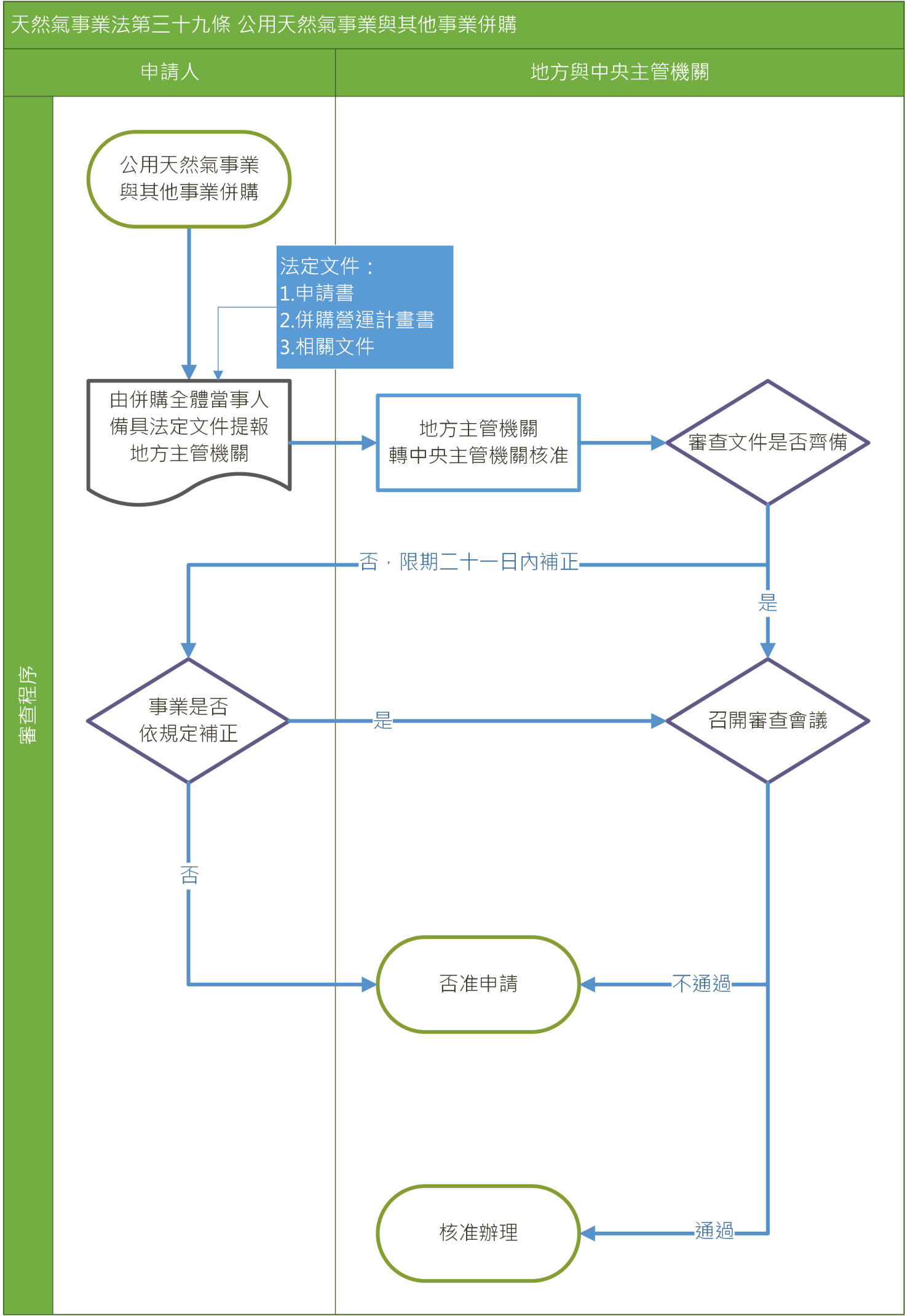 程序公用天然氣事業提報相關文件，是否經直轄市、縣（市）主管機關轉請中央主管機關。應邀集學者專家、相關單位與直轄市、縣（市）主管機關代表召開審查會議。項目及內容文件項目：由併購全體當事人備具申請書，載明併購後之事業名稱、負責人、本公司所在地、實收資本額、供氣區域。併購營運計畫書。相關文件。內容審查：合併後實收資本額是否符合「天然氣事業法」第四十一條規定。是否不影響用戶供氣權益，及可確保供氣安全。邀請專家學召開會議就前述併購營運計畫書進行審查（如合併後是否對事業有正面效益）。檢還補正文件有欠缺或不符規定者，限期於能源局發文日起二十一日內補正。否准申請下列情形，否准其申請：審查結果認不符規定或未具正面效益者。經限期補正，逾期未依規定補正者。核准辦理經會議審查同意其併購者，簽報同意辦理。 